باسمه تعالي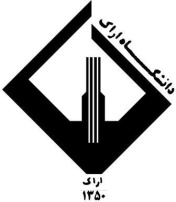 برگ درخواست معافيت تحصيلي دانشجويان مشمولمعاونت محترم وظيفه عمومي فرماندهي انتظامي استان/ شهرستان سلامٌ عليكم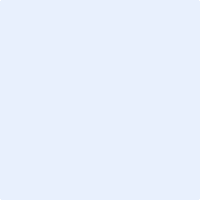 با احترام، به آگاهي مي رساند: جناب آقاي      فرزند     داراي كد ملي      متولد       از طريق آزمون سراسري سال       بدون آزمون  در مقطع      رشته      در اين دانشگاه پذيرفته شده و ثبت نام اوليه براي شروع به تحصيل از تاريخ      صورت گرفته است.خواهشمند است دستور فرماييد در خصوص ثبت نام قطعي ايشان اعلام نظر نموده و در صورت داشتن شرايط ادامه تحصيل، نسبت به صدور معافيت تحصيلي نيز اقدام نمايند. در ضمن، مدرك تحصيلي نامبرده در زمان ثبت نام، يكي از موارد زير مي باشد.آدرس:      تلفن:     همراه:      1- فارغ التحصيل دانشگاهي2- دانشجوي انصرافيصحت مندرجات فوق مورد تائید است و فرم مهر و امضا شده توسط مدیر تحصیلات تکمیلی دانشگاه اراک تحویل اینجانب شد.نام و نام خانوادگی دانشجو                    	 محل امضای دانشجو	                                                                                                                                     مدیر تحصيلات تكميلي دانشگاه اراک                                                    	 دکتر محمدحسین آبنوسی1- تاریخ اشتغال به تحصیل:                           4- رشته تحصیلی:      2- تاريخ فراغت از تحصيل              5- دانشگاه محل تحصيل       3-  مقطع تحصیلی:       1- تاریخ اشتغال به تحصیل:                           4- رشته تحصیلی:      2-  تاريخ انصراف از تحصيل                         5- دانشگاه محل تحصيل       3-  مقطع تحصیلی:      